RESUME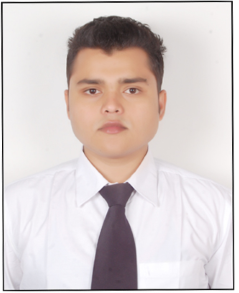 PERVEZ PERVEZ.366072@2freemail.com Objective:To Work in a Challenging Situation in Which I Can Proved My Knowledge & Capabilities for the progress.Educational Qualification:Passed High School form C.B.S.E Board New Delhi in 2012.Passed Intermediate from C.B.S.E Board New Delhi in 2014.B.com final from CCS University Meerut in 2017.Computer Qualification:I have completed Three Months computer Basic Course From British Computer Center ShamliOperating System 			WindowsMS Office				MS Word, MS Excel, MS Power point Others					CCC (B grade) Typing					English(50wpm) & Hindi(35 wpm)HOBBIES:TYPING. PARTICIPATE IN SPEECH COMPETITIONTRAVELINGPERSONAL DETAIL:DATE OF BIRTH		                    21-06-1996SEX					          MALERELIGION				          MUSLIMLanguage					Hindi, English , UrduMARTIAL STATUS			UNMARRIEDI Do hereby confirm that all the information in this resume is true and correct to the of my knowledge.